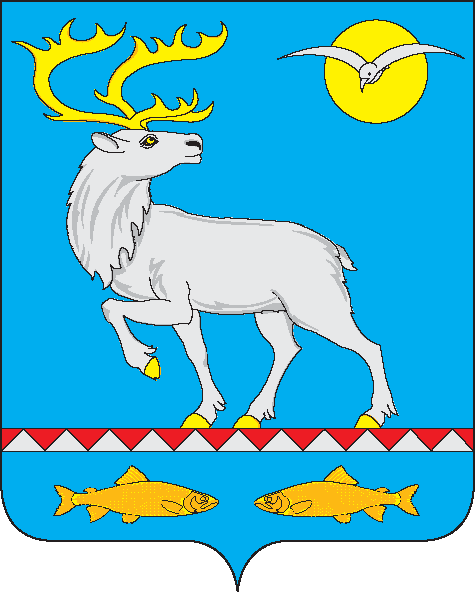 АДМИНИСТРАЦИЯ ГОРОДСКОГО ПОСЕЛЕНИЯ БЕРИНГОВСКИЙПОСТАНОВЛЕНИЕВ соответствии с федеральным законом от 6 октября 2003 года № 131-ФЗ «Об общих принципах организации местного самоуправления в Российской Федерации», Федеральным законом от 23 ноября 2009 года № 261-ФЗ «Об энергосбережении и о повышении энергетической эффективности и о внесении изменений в отдельные законодательные  акты Российской Федерации, Администрация городского поселения Беринговский ПОСТАНОВЛЯЕТ:1. Утвердить муниципальную программу в области энергосбережения и повышения энергетической эффективности муниципального образования городского поселения Беринговский на 2023-2026 годы, согласно приложению к настоящему постановлению.2. Опубликовать настоящее постановление на официальном сайте Администрации городского поселения Беринговский.	3. Контроль за исполнением настоящего постановления оставляю за собой.  Глава Администрации                                                                                 С.А. Скрупский АДМИНИСТРАЦИЯ АНАДЫРСКОГО МУНИЦИПАЛЬНОГО РАЙОНААДМИНИСТРАЦИЯ МУНИЦИПАЛЬНОГО ОБРАЗОВАНИЯ ГОРОДСКОГО ПОСЕЛЕНИЯ БЕРИНГОВСКИЙМУНИЦИПАЛЬНАЯ ПРОГРАММА В ОБЛАСТИ ЭНЕРГОСБЕРЕЖЕНИЯ И ПОВЫШЕНИЯ ЭНЕРГЕТИЧЕСКОЙ ЭФФЕКТИВНОСТИ  МУНИЦИПАЛЬНОГО ОБРАЗОВАНИЯ ГОРОДСКОГО ПОСЕЛЕНИЯ БЕРИНГОВСКИЙНА 2023 – 2026 ГОДЫРАЗРАБОТАНО: ИНТЕРАКТИВНЫЙ ЦЕНТР РАЗРАБОТКИ ПРОГРАММ_______________________________ Пименов Владимир ГеннадьевичСОДЕРЖАНИЕ:ВВЕДЕНИЕМуниципальная программа в области энергосбережения и повышения энергетической эффективности разработана в соответствии с требованиями нормативных документов:-	Федеральный закон от 23 ноября 2009 г. № 261-ФЗ "Об энергосбережении и о повышении энергетической эффективности и о внесении изменений в отдельные законодательные акты Российской Федерации";-	Постановление Правительства РФ от 11 февраля 2021 г. N 161 "Об утверждении требований к региональным и муниципальным программам в области энергосбережения и повышения энергетической эффективности и о признании утратившими силу некоторых актов Правительства Российской Федерации и отдельных положений некоторых актов Правительства Российской Федерации";-	Постановление Правительства РФ от 07.10.2019 N 1289 (ред. от 23.06.2020) "О требованиях к снижению государственными (муниципальными) учреждениями в сопоставимых условиях суммарного объема потребляемых ими дизельного и иного топлива, мазута, природного газа, тепловой энергии, электрической энергии, угля, а также объема потребляемой ими воды";-	Постановление Правительства Российской Федерации от 23.06.2020 № 914 "О внесении изменений в требования к снижению государственными (муниципальными) учреждениями в сопоставимых условиях суммарного объема потребляемых ими дизельного и иного топлива, мазута, природного газа, тепловой энергии, электрической энергии, угля, а также объема потребляемой ими воды";-	Приказ Минэкономразвития России от 28 апреля 2021 г. № 231 «Об утверждении методики расчета значений целевых показателей в области энергосбережения и повышения энергетической эффективности, достижение которых обеспечивается в результате реализации региональных и муниципальных программ в области энергосбережения и повышения энергетической эффективности»;-	Приказ Минэкономразвития России от 15 июля 2020 года № 425 "Об утверждении методических рекомендаций по определению целевого уровня снижения потребления государственными (муниципальными) учреждениями суммарного объема потребляемых ими энергетических ресурсов и воды" (ред.  от 13.05.2021);-	Приказ Минэнерго России от 30.06.2014 N 398 "Об утверждении требований к форме программ в области энергосбережения и повышения энергетической эффективности организаций с участием государства, и муниципального образования, организаций, осуществляющих регулируемые виды деятельности, и отчетности о ходе их реализации".В муниципальную программу в области энергосбережения и повышения энергетической эффективности, включен комплекс мероприятий по энергосбережению и повышению энергетической эффективности, взаимосвязанный по задачам, срокам осуществления, исполнителям и ресурсам, обеспечивающим наиболее эффективное достижение целей и решение задач, направленных на энергосбережение и повышение энергетической эффективности в муниципальном образовании.СВЕДЕНИЯ ОБ ЭКСПЕРТНОЙ ОРГАНИЗАЦИИИНТЕРАКТИВНЫЙ ЦЕНТР РАЗРАБОТКИ ПРОГРАММПолное наименование организации на русском языке – Индивидуальный предприниматель Пименов Владимир Геннадьевич.Почтовый адрес организации совпадает с фактическим адресом местонахождения – РФ 400050, г. Волгоград, ул. Пархоменко д.47б офис 205.Индивидуальный предприниматель – Пименов Владимир Геннадьевич. Мобильный телефон +79023643693.Телефон (8442) 33-67-75.Е-mail: vp1000@mail.ru mvpr2020@mail.ruРегистрационный номер №075-2019-344100032663-01 в Реестре членов Саморегулируемой организации Некоммерческое партнерство «Южный федеральный округ «Энергетический Региональный Аудит», свидетельство №075-2019-344100032663-01, выдано 16.08.2019 г.ПАСПОРТ МУНИЦИПАЛЬНОЙ ПРОГРАММЫ В ОБЛАСТИ ЭНЕРГОСБЕРЕЖЕНИЯ И ПОВЫШЕНИЯ ЭНЕРГЕТИЧЕСКОЙ ЭФФЕКТИВНОСТИ НА 2023-2026 ГОДЫМУНИЦИПАЛЬНОЕ ОБРАЗОВАНИЕ ГОРОДСКОЕ ПОСЕЛЕНИЕ БЕРИНГОВСКИЙ (наименование муниципального образования)Анализ тенденций и проблем в сфере энергосбережения и повышения энергетической эффективности на территории муниципального образования Муниципальная программа в области энергосбережения и повышения энергетической эффективности городского поселения Беринговский на 2023 – 2026 годы (далее - муниципальная программа) разработана в соответствии с требованиями к региональным и муниципальным программам в области энергосбережения и повышения энергетической эффективности, утвержденными Постановлением Правительства РФ от 11 февраля 2021 г. N 161 "Об утверждении требований к региональным и муниципальным программам в области энергосбережения и повышения энергетической эффективности и о признании утратившими силу некоторых актов Правительства Российской Федерации и отдельных положений некоторых актов Правительства Российской Федерации".Настоящая муниципальная программа направлена на эффективное использование энергетических ресурсов, т.е. достижение экономически оправданной эффективности использования энергетических ресурсов при существующем уровне развития техники и технологий.В настоящее время создание условий для повышения эффективности использования энергии и других видов ресурсов становится одной из приоритетных задач социально-экономического развития муниципального образования. Проблема заключается в том, что существующий уровень энергоемкости бюджетной сферы муниципального образования и темпы роста тарифов топливно-энергетических и коммунальных ресурсов приведут к следующим негативным последствиям:росту затрат на оплату топливно-энергетических и коммунальных ресурсов,снижению эффективности бюджетных расходов, вызванному ростом доли затрат на оплату коммунальных услуг в общих затратах на муниципальное управление.Для решения проблемы необходимо осуществление комплекса мер по интенсификации энергосбережения, которые заключаются в разработке, принятии и реализации согласованных действий по повышению энергетической эффективности бюджетной сферы муниципального образования.Цели, задачи и приоритеты развития энергосбережения и повышения энергетической эффективности на территории муниципального образованияЦелью муниципальной программы является повышение эффективности использования энергетических ресурсов в муниципальном образовании. Для достижения цели муниципальной программы, необходимо выполнять следующие задачи:повышение эффективности использования энергетических ресурсов в жилищном фонде;повышение эффективности использования энергетических ресурсов в системах коммунальной инфраструктуры; сокращение потерь энергетических ресурсов при их передаче, в том числе в системах коммунальной инфраструктуры;повышение уровня оснащенности приборами учета используемых энергетических ресурсов;увеличение количества объектов, использующих в качестве источников энергии вторичные энергетические ресурсы и (или) возобновляемые источники энергии;увеличение количества высокоэкономичных в части использования моторного топлива и электрической энергии транспортных средств;сокращение расходов бюджетов на обеспечение энергетическими ресурсами муниципальных учреждений, органов местного самоуправления, а также расходов бюджетов на предоставление субсидий организациям коммунального комплекса на приобретение топлива, субсидий гражданам на внесение платы за коммунальные услуги с учетом изменений объема использования энергетических ресурсов в указанных сферах;увеличение объема внебюджетных средств, используемых на финансирование мероприятий.Основные направления развития энергосбережения и повышения энергетической эффективности на территории муниципального образования{Краткая информация о поселении}Основными направлениями развития энергосбережения и повышения энергетической эффективности на территории городского поселения Беринговский являются:1)	планирование энергосбережения и повышения энергетической эффективности;2)	комплексный подход к решению проблем в сфере энергосбережения и повышения энергетической эффективности, который предусматривает учет всех факторов (социально-экономических, демографических, экологических, культурных, организационно-административных и др.), оказывающих влияние на состояние и развитие энергосбережения и повышения энергетической эффективности;3)	системность и комплексность проведения мероприятий по энергосбережению и повышению энергетической эффективности, а также формирование системообразующих элементов инфраструктуры энергосбережения и повышения энергетической эффективности и их функциональной взаимосвязи;4)	эффективное и рациональное использование энергетических ресурсов;5)	использование энергетических ресурсов с учетом ресурсных, производственно-технологических, экологических и социальных условий;6)	поддержка и стимулирование энергосбережения и повышения энергетической эффективности;7)	приоритет применения на территории муниципального образования энергосберегающих и экологически чистых производственных технологий, повышения энергоэффективности производственных процессов, внедрения перспективных энергоэффективных технологий;8)	четкое разграничение сфер ответственности органов государственной власти субъектов Российской Федерации, органов местного самоуправления, хозяйствующих субъектов, осуществляющих деятельность в сфере энергосбережения и повышения энергетической эффективности, некоммерческих организаций, объединяющих таких хозяйствующих субъектов;9)	контроль за соблюдением требований законодательства об энергосбережении и повышении энергетической эффективности;10)	эффективное использование ресурсов, направляемых на организацию работы по энергосбережению и повышению энергетической эффективности.Программа в области энергосбережения и повышения энергетической эффективности разрабатывается и реализуется в целях управления энергосбережением и повышением энергетической эффективности, системности и комплексности проведения мероприятий по энергосбережению и повышению энергетической эффективности.Основные сферы реализации решений по энергосбережению и повышению энергетической эффективностиБюджетная сфераПеречень органов местного самоуправления и муниципальных организаций (учреждений), осуществляющих деятельность на территории муниципального образования, представлен ниже, Таблица 1.Таблица 1Сведения о потреблении энергетических ресурсов в органах местного самоуправления и в муниципальных организациях (учреждениях) муниципального образования представлены ниже, Таблица 2.Таблица 2Организациям, осуществляющим деятельность на территории муниципального образования необходимо привести действующие программы энергосбережения в соответствие с требованиями Федерального закона от 23 ноября 2009 г. N 261-ФЗ "Об энергосбережении и о повышении энергетической эффективности и о внесении изменений в отдельные законодательные акты Российской Федерации".Форма программы должна соответствовать требованиям Приказа Минэнерго России от 30.06.2014 N 398 «Об утверждении требований к форме программ в области энергосбережения и повышения энергетической эффективности организаций с участием государства, и муниципального образования, организаций, осуществляющих регулируемые виды деятельности, и отчетности о ходе их реализации». Целевой уровень снижения потребления муниципальными учреждениями суммарного объема потребляемых ими энергетических ресурсов и воды должен быть рассчитан в соответствии с требованиями Приказа Минэкономразвития России от 15 июля 2020 года № 425 "Об утверждении методических рекомендаций по определению целевого уровня снижения потребления государственными (муниципальными) учреждениями суммарного объема потребляемых ими энергетических ресурсов и воды".Основные показатели муниципальной программы должны быть скорректированы на основании данных, представленных в актуальных программах в области энергосбережения соисполнителей программы.Для Администрации городского поселения Беринговский рассчитаны значения целевых показателей снижения потребления суммарного объема потребляемых энергетических ресурсов и воды, установленного в соответствии с Приказом Минэкономразвития России от 15 июля 2020 года № 425 (с изменениями  от 13.05.2021).Расчет целевого уровня  снижения потребления ресурсов для Администрации городского поселения Беринговский представлен ниже, Таблица 3.Таблица 31. В органах местного самоуправления и муниципальных учреждениях (предприятиях) муниципального образования рекомендуется:обеспечить учет используемых энергетических ресурсов и воды на объектах подведомственных муниципальных учреждений (предприятий);организовать ежегодное представление в федеральный орган исполнительной власти, уполномоченный на создание и обеспечение функционирования ГИС "Энергоэффективность", деклараций муниципальных учреждений о потреблении энергетических ресурсов;обеспечить снижение в сопоставимых условиях суммарного объема потребления энергетических ресурсов и воды на объектах подведомственных муниципальных учреждений в соответствии с требованиями, установленными Правительством Российской Федерации;обеспечить утверждение и реализацию программ в области энергосбережения и повышения энергетической эффективности в соответствии с установленными требованиями к таким программам;организовать проведение закупок товаров, работ, услуг для обеспечения муниципальных нужд в соответствии с требованиями энергетической эффективности этих товаров, работ, услуг;обеспечить соблюдение требований энергетической эффективности зданий, строений, сооружений, установленных законодательством Российской Федерации.2.	Для эффективного исполнения установленных требований законодательства в области энергосбережения и повышения энергетической эффективности рекомендуется в органах местного самоуправления, в ведении которых находятся муниципальные учреждения, назначить лиц, ответственных за обеспечение реализации государственной политики в области энергосбережения и повышения энергетической эффективности в подведомственных муниципальных учреждениях.3.	Органам местного самоуправления рекомендуется организовать обучение в области энергосбережения и повышения энергетической эффективности в целях повышения квалификации ответственных лиц по соответствующим направлениям деятельности.4.	При реализации мероприятий и проектов в области энергосбережения и повышения энергетической эффективности на объектах муниципальных учреждений рекомендуется привлекать внебюджетные источники финансирования, в том числе заключать энергосервисные договоры  (контракты).Жилищный фондВ жилищном фонде рекомендуется:организовать работы по обеспечению учета используемых энергетических ресурсов и воды; организовать работу по присвоению классов энергетической эффективности многоквартирным домам;проводить мониторинг реализации мероприятий в соответствии с перечнем мероприятий по энергосбережению и повышению энергетической эффективности в отношении общего имущества собственников помещений в многоквартирном доме, подлежащих проведению единовременно и (или) регулярно, утвержденным органом исполнительной власти субъекта Российской Федерации;проводить мониторинг соблюдения требований энергетической эффективности зданий, строений, сооружений, установленных законодательством Российской Федерации;проводить мероприятия по капитальному ремонту общего имущества собственников многоквартирных домов с применением энергоэффективных технологий, материалов и оборудования.Исходные данные для расчета целевых показателей в жилищном фонде представлены ниже, Таблица 4.Таблица 4Системы коммунальной инфраструктуры и энергетикаПеречень организаций, осуществляющих производство и сбыт коммунальных ресурсов, на территории городского поселения Беринговский представлен ниже, Таблица 5.Таблица 5В бюджете муниципального образования не предусмотрено средств бюджета на предоставление субсидий организациям коммунального комплекса на приобретение топлива, субсидии гражданам на внесение платы за коммунальные услуги с учетом изменений объема использования энергетических ресурсов в указанных сферах.Ресурсоснабжающим организациям рекомендуется разработать программы по энергосбережению и повышению энергетической эффективности. В программы целесообразно включить ряд организационных мер, способствующих снижению потребления ТЭР:•	назначение ответственных за энергосбережение;•	обучение ответственных лиц на курсах по энергосбережению;•	обучение и агитация всего коллектива учреждения об экономии энергоресурсов;•	внедрение системы премирования за успешное внедрение энергосберегающих мероприятий;•	разработка руководств по обслуживанию и эксплуатации систем тепло-, электро- и водоснабжения, периодический контроль за их исполнением;•	введение графиков включения и отключения света и тепла в не рабочее время и на выходных;•	график отключения компьютеров, принтеров и другой офисной техники;•	расчет основных показателей энергоэффективности систем;•	анализ изменения показателей энергоэффективности, разработка мероприятий по поддержанию показателей на должном уровне.Рекомендуется указанные мероприятия провести в отношении бюджетных организаций.4.3.1 Анализ системы уличного освещения на территории муниципального образованияУровень комфортного и безопасного проживания в муниципальном образовании в значительной степени зависит от состояния уличного освещения. Перечень населенных пунктов, входящих в состав городского поселения Беринговский, представлен ниже, Таблица 6.Таблица 6Для оценки потенциала энергосбережения и расчета доли энергоэффективных источников света в системах уличного освещения на территории городского поселения Беринговский выполнен анализ системы уличного освещения и установлены типы применяемых осветительных приборов и их мощность, а также определено годовое потребление электроэнергии. Потребляемая мощность и продолжительность работы светильников приведены ниже, Таблица 7.Таблица 7К энергоэффективным источникам света в системах уличного освещения на территории муниципального образования относятся светильники со светодиодами или светодиодные лампы, соответствующие требованиям к осветительным устройствам и электрическим лампам, используемым в цепях переменного тока в целях освещения, утвержденным постановлением Правительства Российской Федерации от 24 декабря 2020 г. N 2255.4.3.2. Выводы по результатам анализа системы уличного освещенияПо результатам анализа эффективности системы электроснабжения можно сделать следующие выводы: общее состояние системы находится в удовлетворительном состоянии, регламентные проверки и обслуживание проводится в срок и не вызывает нареканий.Все вводы оборудованы электронными приборами учёта электроэнергии, даты и сроки поверок соблюдены и не превышены.Определен потенциал энергосбережения и повышения энергетической эффективности, разработан   перечень мероприятий по энергосбережению, проведена их стоимостная оценка.Доля энергоэффективных источников света в системах уличного освещения на территории муниципального образования  составляет 98%.Транспортный комплексМероприятия по энергосбережению в транспортном комплексе и повышению его энергетической эффективности, в том числе замещению бензина и дизельного топлива, используемых транспортными средствами в качестве моторного топлива, альтернативными видами моторного топлива - природным газом, газовыми смесями, сжиженным углеводородным газом, электрической энергией, иными альтернативными видами моторного топлива с учетом доступности использования, близости расположения к источникам природного газа, газовых смесей, электрической энергии, иных альтернативных видов моторного топлива и экономической целесообразности такого замещения, не предлагаются в связи с отсутствием на балансе муниципального образования транспортных средств, относящихся к общественному транспорту.СтроительствоТребования энергетической эффективности для зданий, строений, сооружений, установленные законодательством Российской Федерации подлежат применению при проектировании, реконструкции, проведении капитального ремонта и эксплуатации зданий, строений, сооружений, в том числе оборудованных теплопотребляющими установками, электроприемниками, водоразборными устройствами и (или) устройствами для использования природного газа с целью обеспечения потребителей энергетическими ресурсами и коммунальными услугами.ПромышленностьВ промышленном секторе рекомендуется содействовать:технологическому перевооружению и модернизации производства субъектов промышленной деятельности с использованием энергоэффективных и энергосберегающих технологий;снижению энергоемкости продукции в обрабатывающих производствах;повышению уровня энергоэффективности и производительности труда субъектов промышленной деятельности.Администрация городского поселения Беринговский не ведет учет данных по объему потребления энергетических ресурсов в сфере промышленного производства для производства видов продукции, работ (услуг) на территории муниципального образования.Мероприятия по энергосбережению и повышению энергетической эффективности с указанием ожидаемых результатов в натуральном и стоимостном выражении, в том числе экономического эффекта от реализации соответствующей программы, сроки проведения таких мероприятий Мероприятия, предусмотренные в муниципальной программе, позволят снизить потребление энергоресурсов на территории городского поселения Беринговский, и будут способствовать сокращению расходов бюджета муниципального образования по оплате коммунальных услуг и энергоресурсов.Реализация мероприятий муниципальной программы предусмотрена в период с 2023 по 2026 год без выделения отдельных ее этапов.Кроме исполнения требований действующего законодательства в части обязательной разработки и реализации программ по энергосбережению, мероприятия, подлежащие включению в муниципальную программу в обязательном порядке, а так же организационные меры позволяют сократить объемы потребляемых ресурсов, в среднем, на 0,05 %.Мероприятия по энергосбережению и повышению энергетической эффективности, подлежащие включению в программы в обязательном порядкеМероприятия по оснащению приборами учета используемых энергетических ресурсов в жилищном фонде, в том числе с использованием интеллектуальных приборов учета, автоматизированных систем и систем диспетчеризацииОсновным мероприятием является:- проведение разъяснительной работы с гражданами, по оснащению жилых домов в жилищном фонде приборами учета воды, природного газа, тепловой и электрической энергии, в том числе многоквартирных домов коллективными общедомовыми приборами учета воды, тепловой и электрической энергии, индивидуальными и общими (для коммунальных квартир) приборами учета воды, природного газа, тепловой и электрической энергии (по переходу на расчет по показаниям приборов учета).Муниципальным учреждениям, ресурсоснабжающим организациям, осуществляющим свою деятельность на территории муниципального образования, необходимо организовать работы по оснащению зданий, строений и сооружений, используемых муниципальными учреждениями, приборами учета используемых энергетических ресурсов, а также ввод установленных приборов учета в эксплуатацию.Мероприятия по энергосбережению и повышению энергетической эффективности жилищного фонда, в том числе по проведению энергоэффективного капитального ремонта общего имущества в многоквартирных домахОсновным мероприятием является:- информирование граждан о мероприятиях по энергосбережению и повышению энергетической эффективности в отношении общего имущества собственников помещений в многоквартирном доме, включаемых в состав обязательных требований к содержанию общего имущества в многоквартирном доме.Мероприятия по энергосбережению и повышению энергетической эффективности систем коммунальной инфраструктуры, направленных, в том числе, на развитие жилищно-коммунального хозяйстваОсновным мероприятием является:- участие в программах в области энергосбережения и повышения энергетической эффективности организаций, осуществляющих регулируемые виды деятельности на территории муниципального образования.Мероприятия по энергосбережению в организациях с участием государства или муниципального образования и повышению энергетической эффективности этих организацийМуниципальная программа включает в себя мероприятия в области энергосбережения и повышения энергетической эффективности содержащиеся в программах:а) организаций, осуществляющих свою деятельность на территории муниципального образования;б) организаций, осуществляющих регулируемые виды деятельности, если цены (тарифы) на товары, услуги таких организаций подлежат установлению органами местного самоуправления;в) организаций с участием государства или муниципального образования, государственных (муниципальных) учреждений, реализация которых обеспечит достижение потенциала снижения потребления энергетических ресурсов.Мероприятия по выявлению бесхозяйных объектов недвижимого имущества, используемых для передачи энергетических ресурсовОсновным мероприятием является:- организация управления бесхозяйными объектами недвижимого имущества, используемыми для передачи энергетических ресурсов, с момента выявления таких объектов, в том числе определению источника компенсации возникающих при их эксплуатации нормативных потерь энергетических ресурсов (включая тепловую энергию, электрическую энергию), в частности за счет включения расходов на компенсацию указанных потерь в тариф организации, управляющей такими объектами, в соответствии с законодательством Российской Федерации. Для реализации данных мероприятий в полном объеме органам местного самоуправления необходимо провести работу по разработке или актуализации схем теплоснабжения и схем водоснабжения на территории городского поселения Беринговский.Мероприятия по стимулированию производителей и потребителей энергетических ресурсов, организаций, осуществляющих передачу энергетических ресурсов, проведению мероприятий по энергосбережению, повышению энергетической эффективности и сокращению потерь энергетических ресурсовОсновными мероприятиями являются:- мероприятия по модернизации оборудования, используемого для выработки электрической и тепловой энергии, передачи электрической и тепловой энергии, в том числе замене оборудования на оборудование с более высоким коэффициентом полезного действия, внедрению инновационных решений и технологий в целях повышения энергетической эффективности;- мероприятия по сокращению потерь электрической энергии, тепловой энергии при их передаче;- мероприятия по сокращению объемов электрической энергии, используемой при передаче (транспортировке) воды;- мероприятия по сокращению потерь воды при ее передаче;- мероприятия по снижение расхода электрической энергии на водоотведение и (или) очистку сточных вод.Данные мероприятия учтены в инвестиционных и производственных программах действующих на территории муниципального образования производителей электрической и тепловой энергии, электросетевых организаций, теплосетевых организаций, организаций, осуществляющих водоснабжение и водоотведение, разработанных ими в установленном законодательством об энергосбережении и о повышении энергетической эффективности порядке программ по энергосбережению и повышению энергетической эффективности. Реализация вышеуказанных мероприятий, возможна с использованием внебюджетных средств, полученных также с применением регулируемых цен (тарифов). Мероприятия по увеличению количества случаев использования в качестве источников энергии вторичных энергетических ресурсов и (или) возобновляемых источников энергииНа территории муниципального образования отсутствуют объекты, использующие в качестве источников энергии вторичные энергетические ресурсы и (или) возобновляемые источники энергии.Мероприятия по энергосбережению в транспортном комплексе Мероприятия по энергосбережению в транспортном комплексе и повышению его энергетической эффективности, в том числе замещению бензина и дизельного топлива, используемых транспортными средствами в качестве моторного топлива, альтернативными видами моторного топлива - природным газом, газовыми смесями, сжиженным углеводородным газом, электрической энергией, иными альтернативными видами моторного топлива с учетом доступности использования, близости расположения к источникам природного газа, газовых смесей, электрической энергии, иных альтернативных видов моторного топлива и экономической целесообразности такого замещения, не предлагаются в связи с отсутствием на балансе муниципального образования транспортных средств, относящихся к общественному транспорту.Мероприятия по информационному обеспечению указанных в пунктах "1." - "7." мероприятий, в том числе информированию потребителей энергетических ресурсов об указанных мероприятиях и о способах энергосбережения и повышения энергетической эффективностиАдминистрации городского поселения Беринговский необходимо обеспечить информационную поддержку и пропаганду энергосбережения и повышения энергетической эффективности на территории муниципального образования путем:- размещения информация о требованиях законодательства об энергосбережении и о повышении энергетической эффективности;- размещения муниципальной программы в области энергосбережения и повышения энергетической на официальном сайте органов власти местного самоуправления в сети Интернет;- информирования потребителей о возможности заключения энергосервисных договоров (контрактов) и об особенностях их заключения;- информирования потребителей об энергетической эффективности бытовых энергопотребляющих устройств и других товаров, в отношении которых в соответствии с законодательством Российской Федерации предусмотрено определение классов их энергетической эффективности либо применяется добровольная маркировка энергетической эффективности.Механизм реализации муниципальной программыРеализация муниципальной программы осуществляется ответственным исполнителем - Администрацией городского поселения Беринговский, совместно с соисполнителями муниципальной программы.Ответственный исполнитель осуществляет:координацию и контроль деятельности соисполнителей;обеспечение реализации мероприятий муниципальной программы, исполнителем которых является;разработку и принятие нормативных правовых актов, необходимых для выполнения муниципальной программы, включая установление порядка расходования средств на реализацию мероприятий муниципальной программы;разработку и принятие локальных правовых актов, рекомендаций основного исполнителя (соисполнителей) муниципальной программы, необходимых для её выполнения, в том числе для организации взаимодействия участников муниципальной программы;ежегодное формирование перечня программных мероприятий на очередной финансовый год и плановый период с уточнением объёмов финансирования по программным мероприятиям, в том числе в связи с изменениями внешних факторов;передачу при необходимости части функций по её реализации соисполнителям муниципальной программы;представление основным исполнителем отчёта в установленном порядке о реализации муниципальной программы;информирование общественности о ходе и результатах реализации мероприятий муниципальной программы через размещение на официальном сайте.Расходование средств бюджета городского поселения Беринговский в рамках реализации мероприятий муниципальной программы осуществляется в соответствии с действующим бюджетным законодательством Российской Федерации, требованиями действующего законодательства Российской Федерации в области закупки товара, работы, услуги для обеспечения государственных или муниципальных нужд.Администрации городского поселения Беринговский необходимо организовать проведение разъяснительной работы среди руководителей муниципальных учреждений о возможности заключения энергосервисных договоров (контрактов), предметом которых является осуществление исполнителем действий, направленных на энергосбережение и повышение энергетической эффективности использования энергетических ресурсов на территории муниципального образования.Оценка достижения целей развития энергосбережения и повышения энергетической эффективности муниципальной программыОценка достижения целей развития энергосбережения и повышения энергетической эффективности осуществляется с использованием количественных и (или) качественных целевых показателей, критериев и методов. Оценка хода исполнения мероприятий муниципальной программы основана на мониторинге ожидаемых целевых показателей её реализации как сопоставления фактически достигнутых, так и целевых значений показателей. В соответствии с данными мониторинга по фактически достигнутым результатам реализации в муниципальную программу могут быть внесены соответствующие изменения и дополнения.Перечень мероприятий по энергосбережению и повышению энергетической эффективности подлежащих включению в муниципальную программу в обязательном порядкеПеречень мероприятий по энергосбережению и повышению энергетической эффективности с указанием ожидаемых результатов в натуральном и стоимостном выражении, в том числе экономического эффекта от реализации муниципальной программы, сроки проведения таких мероприятийЦелевые показатели в области энергосбережения и повышения энергетической эффективности, достижение которых обеспечивается в результате реализации муниципальной программыЦелевые показатели в области энергосбережения и повышения энергетической эффективности (далее - целевые показатели), содержащиеся в муниципальной программе соответствуют целям развития энергосбережения и повышения энергетической эффективности и обеспечивают возможность оценки экономического эффекта от реализации муниципальной программы.Значения целевых показателей отражают:а) повышение эффективности использования энергетических ресурсов в жилищном фонде;б) повышение эффективности использования энергетических ресурсов в системах коммунальной инфраструктуры;в) сокращение потерь энергетических ресурсов при их передаче, в том числе в системах коммунальной инфраструктуры;г) повышение уровня оснащенности приборами учета используемых энергетических ресурсов;д) увеличение количества объектов, использующих в качестве источников энергии вторичные энергетические ресурсы и (или) возобновляемые источники энергии;е) увеличение количества высокоэкономичных в части использования моторного топлива и электрической энергии транспортных средств, транспортных средств, оборудованных электродвигателями, транспортных средств, относящихся к объектам, имеющим высокий класс энергетической эффективности;
 ж) сокращение расходов бюджетов на обеспечение энергетическими ресурсами муниципальных учреждений, органов местного самоуправления, а также расходов бюджетов на предоставление субсидий организациям коммунального комплекса на приобретение топлива, субсидий гражданам на внесение платы за коммунальные услуги с учетом изменений объема использования энергетических ресурсов в указанных сферах;з) увеличение объема внебюджетных средств, используемых на финансирование мероприятий.Для расчета значений целевых показателей в области энергосбережения и повышения энергетической эффективности используется:- официальная статистическая информация;- топливно-энергетические балансы субъектов Российской Федерации (муниципальных образований);- программы социально-экономического развития субъектов Российской Федерации (муниципальных образований);- сведения о наличии возобновляемых источников энергетических ресурсов, а также местных видов топлива на территории субъектов Российской Федерации (муниципальных образований);- сведения о состоянии инженерной инфраструктуры, в том числе тепло-, электро-, газо-, водоснабжения на территории субъектов Российской Федерации (муниципальных образований);- сведения, представленные в Государственной информационной системе жилищно-коммунального хозяйства «ГИС ЖКХ»;- сведения, представленные в Государственной информационной системе в области энергосбережения и повышения энергосбережения «ГИС Энергоэффективность» (декларации о потреблении энергетических ресурсов);- сведения о показаниях приборов учета.Расчет значений целевых показателей, достижение которых обеспечивается в результате реализации муниципальной программы, осуществлен в соответствии с методикой расчета значений таких показателей, утвержденной Приказом Минэкономразвития России от 28 апреля 2021 г. № 231 «Об утверждении методики расчета значений целевых показателей в области энергосбережения и повышения энергетической эффективности, достижение которых обеспечивается в результате реализации региональных и муниципальных программ в области энергосбережения и повышения энергетической эффективности».Планируемые и фактически достигнутые в ходе реализации муниципальной программы значения целевых показателей сформированы за отчетный календарный год (с 1 января по 31 декабря) и рассчитаны для каждого года на протяжении всего срока реализации муниципальной программы.Обязательные целевые показатели в области энергосбережения и повышения энергетической эффективностиИсходные данные для расчета целевых показателей, представлены ниже, Таблица 8.Таблица 8Значения целевых показателей в области энергосбережения и повышения энергетической эффективностиРасчет целевых показателей в области энергосбережения и повышения энергетической эффективности представлена ниже, Таблица 9.Таблица 9Информация об источниках финансирования мероприятий с указанием отдельно бюджетных (при их наличии) и внебюджетных (при их наличии) источников финансирования таких мероприятийИнформация об источниках финансирования мероприятий с указанием отдельно бюджетных (при их наличии) и внебюджетных (при их наличии) источников финансирования таких мероприятий представлена ниже, Таблица 10.Таблица 10Сертификаты соответствия экспертной организации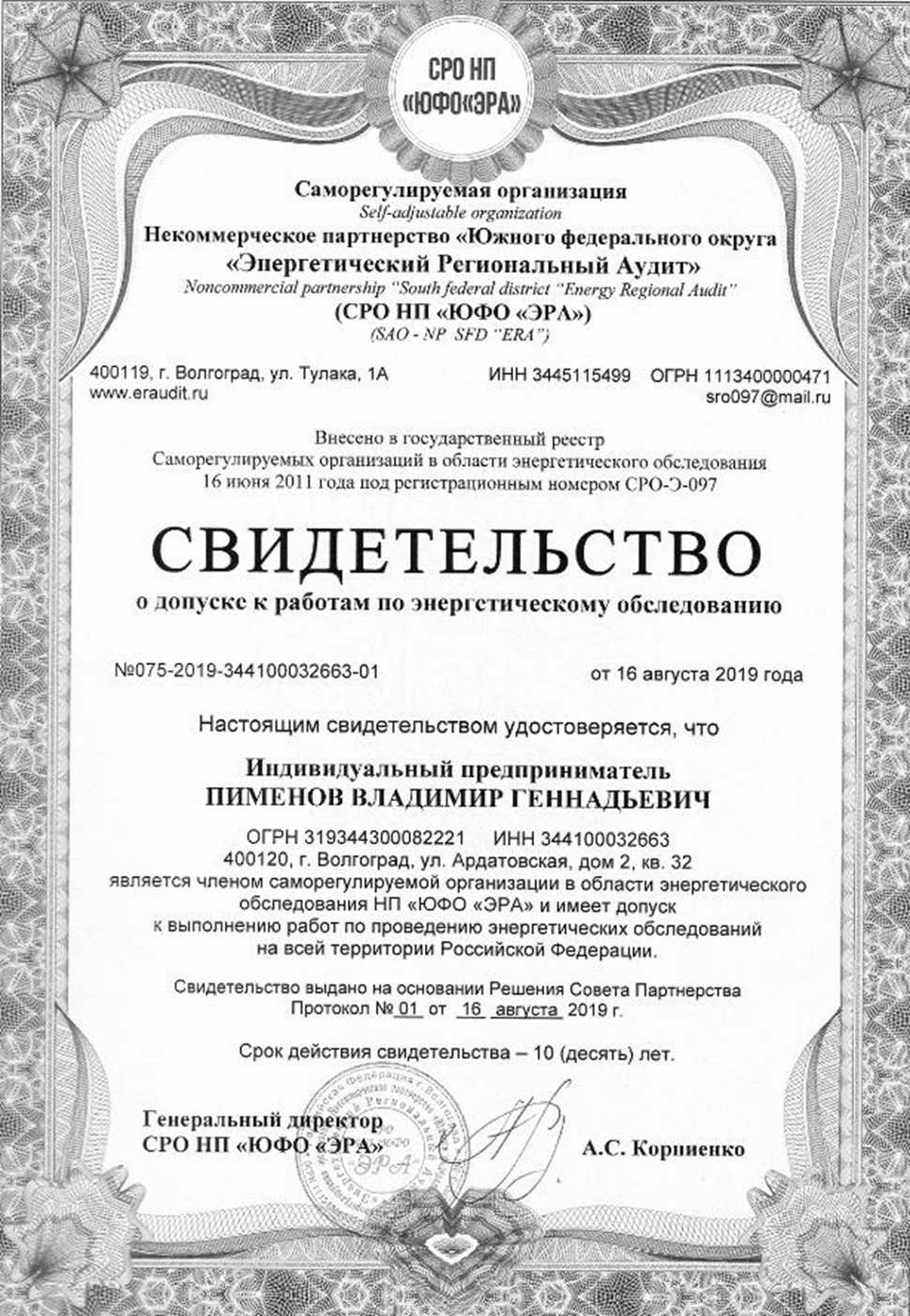 Сведения о квалификации сотрудников экспертной организации 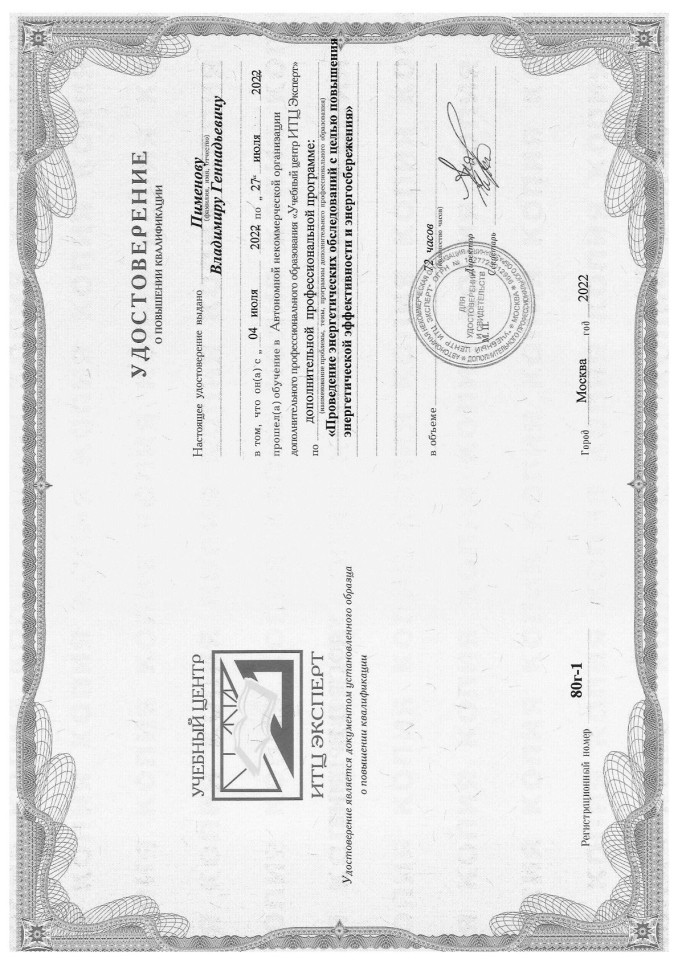 от 04 апреля 2023 года№ 36 п. БеринговскийОб утверждении муниципальной программы в области энергосбережения и повышения энергетической эффективности муниципального образования городского поселения Беринговский на 2023-2026 годыУТВЕРЖДЕНОпостановлением Администрациигородского поселения Беринговский04 апреля 2023 года № 36Наименование муниципальной программыМУНИЦИПАЛЬНАЯ ПРОГРАММА В ОБЛАСТИ ЭНЕРГОСБЕРЕЖЕНИЯ И ПОВЫШЕНИЯ ЭНЕРГЕТИЧЕСКОЙ ЭФФЕКТИВНОСТИ  МУНИЦИПАЛЬНОГО ОБРАЗОВАНИЯ ГОРОДСКОГО ПОСЕЛЕНИЯ БЕРИНГОВСКИЙ НА 2023 – 2026 ГОДЫ (далее – муниципальная программа)Ответственный исполнитель муниципальной программыАдминистрация городского поселения БеринговскийПолное наименование разработчиков программыИНТЕРАКТИВНЫЙ ЦЕНТР РАЗРАБОТКИ ПРОГРАММИндивидуальный предприниматель Пименов Владимир ГеннадьевичЦель муниципальной программыобеспечение рационального использования энергетических ресурсов в муниципальном образовании за счет реализации мероприятий по энергосбережению и повышению энергетической эффективности.Задачи муниципальной программыразвитие энергосбережения и повышения энергетической эффективности использования энергетических ресурсовЦелевые показатели муниципальной программыцелевые показатели рассчитываются в соответствии с Приказом Минэкономразвития России от 28 апреля 2021 г. № 231 «Об утверждении методики расчета значений целевых показателей в области энергосбережения и повышения энергетической эффективности, достижение которых обеспечивается в результате реализации региональных и муниципальных программ в области энергосбережения и повышения энергетической эффективности»Сроки и этапы реализации муниципальной программымуниципальная программа реализуется в 2023 - 2026 годах в один этапОбъемы и источники финансирования муниципальной программы
общий объем финансирования мероприятий муниципальной программы составляет 78000 рублей, в том числе:а) средства федерального бюджета - 0 рублей, из них по годам:2022 год -  0 рублей;2023 год - 0 рублей;2024 год - 0  рублей;2025 год -  0 рублей;2026 год - 0 рублей;б) средства окружного бюджета - 0 рублей, из них по годам:2022 год - 0 рублей;2023 год – 0 рублей;2024 год - 0 рублей;2025 год -  0 рублей;2026 год - 0 рублей;в) средства районного бюджета – 78000 рублей, из них по годам:2022 год - 39000 рублей;2023 год - 0 рублей;2024 год - 0 рублей;2025 год -  0 рублей;2026 год - 39000 рублей;г) средства бюджета поселения – 0 рублей, из них по годам:2022 год – 0 рублей;2023 год - 0 рублей;2024 год - 0 рублей;2025 год -  0 рублей;2026 год - 0 рублей;д) внебюджетные средства - 0 рублей, из них по годам:2022 год - 0 рублей;2023 год - 0 рублей;2024 год - 0 рублей2025 год -  0 рублей;2026 год - 0 рублей.Ожидаемые результаты реализации муниципальной программыдостижение общих целевых показателей в области энергосбережения и повышения энергетической эффективности и показателей в муниципальном секторе, в жилищном фонде, в системах коммунальной инфраструктуры и в транспортном комплексе№ п/пНаименование бюджетного учрежденияВид деятельности Общая площадь размещения, кв.м.1Администрация городского поселения БеринговскийАдминистрация676,5№п/пНаименование энергетического ресурсаЕдиница измерения2021 год1Электрической энергии кВт·ч22714,02Тепловой энергииГкал168,63Твердого топливатонн04Природного газа (кроме моторного топлива)куб. м05Моторного топлива, в том числе:5.1бензинал6485.2дизельного топливал06Воды6.1Холодная водакуб. м19,46.2Горячая водакуб. м2,06ПоказательУдельное годовое значениеУровень высокой эффективности (справочно)Потенциал снижения потребления Целевой уровень экономииЦелевой уровень снижения за первый годЦелевой уровень снижения за первый и второй годЦелевой уровень снижения за трехлетний периодПотребление тепловой энергии на отопление и вентиляцию, Втч/м2/ГСОП26,6329,700%0%Здание эффективно. Требование не устанавливается.Здание эффективно. Требование не устанавливается.Здание эффективно. Требование не устанавливается.Потребление горячей воды, м3/чел0,142,320%0%Здание эффективно. Требование не устанавливается.Здание эффективно. Требование не устанавливается.Здание эффективно. Требование не устанавливается.Потребление холодной воды, м3/чел1,295,160%0%Здание эффективно. Требование не устанавливается.Здание эффективно. Требование не устанавливается.Здание эффективно. Требование не устанавливается.Потребление электрической энергии, кВтч/м233,5833,305%0%Здание эффективно. Требование не устанавливается.Здание эффективно. Требование не устанавливается.Здание эффективно. Требование не устанавливается.Потребление природного газа, м3/м2требование по снижению потребления не устанавливаетсянеприменимонеприменимонеприменимонеприменимонеприменимонеприменимоПотребление твердого топлива на нужды отопления и вентиляции, Втч/м2/ГСОПтребование по снижению потребления не устанавливаетсянеприменимонеприменимонеприменимонеприменимонеприменимонеприменимоПотребление иного энергетического ресурса на нужды отопления и вентиляции, Втч/м2/ГСОПтребование по снижению потребления не устанавливаетсянеприменимонеприменимонеприменимонеприменимонеприменимонеприменимоПотребление моторного топлива, тут/лтребование по снижению потребления не устанавливаетсянеприменимонеприменимонеприменимонеприменимонеприменимонеприменимоN п/пНаименование показателяЕд. изм.2021 г.N п/пНаименование показателяЕд. изм.2021 г.1.Число многоквартирных домов, расположенных на территории муниципального образованияединиц22№ п/пРесурс, услуга Организация - поставщик ресурсаЭлектроснабжениеГП ЧАО «Чукоткоммунхоз»ТеплоснабжениеГП ЧАО «Чукоткоммунхоз»Холодное водоснабжениеГП ЧАО «Чукоткоммунхоз»ВодоотведениеГП ЧАО «Чукоткоммунхоз»Газоснабжение-Сбор и вывоз ТБОООО «Сервис-Групп»№ п/пНаименование Число проживающих граждан, человек1Городское поселение Беринговский801Тип оборудованияКол-воМощность, ВтВремя работы, дней в годуВремя работы, часов в суткиДРЛ325026615ДНат0000ЛН0000Энергосберегающие0000Светодиодные1335026615N п/пНаименование мероприятияед. изм.Ожидаемые результаты от реализации программыОжидаемые результаты от реализации программыОжидаемые результаты от реализации программыОжидаемые результаты от реализации программыОжидаемые результаты от реализации программыОжидаемые результаты от реализации программыОбъем финан-сирования, рублейСрок проведения мероприятияОтветственный исполнительN п/пНаименование мероприятияед. изм.в натуральном выражениив натуральном выражениив натуральном выражениив натуральном выражениив натуральном выражениив стоимостном выражении,  рублейОбъем финан-сирования, рублейСрок проведения мероприятияОтветственный исполнительN п/пНаименование мероприятияед. изм.2022 год2023 год2024 год2025 год2026 годОбъем финан-сирования, рублейСрок проведения мероприятияОтветственный исполнитель1.Мероприятия по оснащению приборами учета используемых энергетических ресурсов в жилищном фонде,в том числе с использованием интеллектуальных приборов учета, автоматизированных систем и систем диспетчеризацииМероприятия по оснащению приборами учета используемых энергетических ресурсов в жилищном фонде,в том числе с использованием интеллектуальных приборов учета, автоматизированных систем и систем диспетчеризацииМероприятия по оснащению приборами учета используемых энергетических ресурсов в жилищном фонде,в том числе с использованием интеллектуальных приборов учета, автоматизированных систем и систем диспетчеризацииМероприятия по оснащению приборами учета используемых энергетических ресурсов в жилищном фонде,в том числе с использованием интеллектуальных приборов учета, автоматизированных систем и систем диспетчеризацииМероприятия по оснащению приборами учета используемых энергетических ресурсов в жилищном фонде,в том числе с использованием интеллектуальных приборов учета, автоматизированных систем и систем диспетчеризацииМероприятия по оснащению приборами учета используемых энергетических ресурсов в жилищном фонде,в том числе с использованием интеллектуальных приборов учета, автоматизированных систем и систем диспетчеризацииМероприятия по оснащению приборами учета используемых энергетических ресурсов в жилищном фонде,в том числе с использованием интеллектуальных приборов учета, автоматизированных систем и систем диспетчеризацииМероприятия по оснащению приборами учета используемых энергетических ресурсов в жилищном фонде,в том числе с использованием интеллектуальных приборов учета, автоматизированных систем и систем диспетчеризацииМероприятия по оснащению приборами учета используемых энергетических ресурсов в жилищном фонде,в том числе с использованием интеллектуальных приборов учета, автоматизированных систем и систем диспетчеризацииМероприятия по оснащению приборами учета используемых энергетических ресурсов в жилищном фонде,в том числе с использованием интеллектуальных приборов учета, автоматизированных систем и систем диспетчеризацииМероприятия по оснащению приборами учета используемых энергетических ресурсов в жилищном фонде,в том числе с использованием интеллектуальных приборов учета, автоматизированных систем и систем диспетчеризации1.1.Проведение разъяснительной работы с гражданами, по оснащению жилых домов в жилищном фонде приборами учета воды, природного газа, тепловой и электрической энергии, в том числе многоквартирных домов коллективными общедомовыми  приборами учета воды, тепловой и электрической энергии, индивидуальными и общими (для коммунальных квартир) приборами учета воды, природного газа, тепловой и электрической энергии (по переходу на расчет по показаниям приборов учета)хххххххх2022-2026 Администрация городского поселения Беринговский1.2.Оснащение зданий, строений и сооружений, используемых муниципальными учреждениями, приборами учета используемых энергетических ресурсов, а также ввод установленных приборов учета в эксплуатациюшт.ххххххх2022-2026Администрация городского поселения Беринговский2.Мероприятия по энергосбережению и повышению энергетической эффективности жилищного фонда, в том числе по проведению энергоэффективного капитального ремонта общего имущества в многоквартирных домахМероприятия по энергосбережению и повышению энергетической эффективности жилищного фонда, в том числе по проведению энергоэффективного капитального ремонта общего имущества в многоквартирных домахМероприятия по энергосбережению и повышению энергетической эффективности жилищного фонда, в том числе по проведению энергоэффективного капитального ремонта общего имущества в многоквартирных домахМероприятия по энергосбережению и повышению энергетической эффективности жилищного фонда, в том числе по проведению энергоэффективного капитального ремонта общего имущества в многоквартирных домахМероприятия по энергосбережению и повышению энергетической эффективности жилищного фонда, в том числе по проведению энергоэффективного капитального ремонта общего имущества в многоквартирных домахМероприятия по энергосбережению и повышению энергетической эффективности жилищного фонда, в том числе по проведению энергоэффективного капитального ремонта общего имущества в многоквартирных домахМероприятия по энергосбережению и повышению энергетической эффективности жилищного фонда, в том числе по проведению энергоэффективного капитального ремонта общего имущества в многоквартирных домахМероприятия по энергосбережению и повышению энергетической эффективности жилищного фонда, в том числе по проведению энергоэффективного капитального ремонта общего имущества в многоквартирных домахМероприятия по энергосбережению и повышению энергетической эффективности жилищного фонда, в том числе по проведению энергоэффективного капитального ремонта общего имущества в многоквартирных домахМероприятия по энергосбережению и повышению энергетической эффективности жилищного фонда, в том числе по проведению энергоэффективного капитального ремонта общего имущества в многоквартирных домахМероприятия по энергосбережению и повышению энергетической эффективности жилищного фонда, в том числе по проведению энергоэффективного капитального ремонта общего имущества в многоквартирных домах2.1.Информирование граждан о мероприятиях по энергосбережению и повышению энергетической эффективности в отношении общего имущества собственников помещений в многоквартирном доме, включаемых в состав обязательных требований к содержанию общего имущества в многоквартирном домехххххххх2022-2026Администрация городского поселения Беринговский, управляющие организации3.Мероприятия по энергосбережению и повышению энергетической эффективности систем коммунальной инфраструктуры, направленных, в том числе, на развитие жилищно-коммунального хозяйстваМероприятия по энергосбережению и повышению энергетической эффективности систем коммунальной инфраструктуры, направленных, в том числе, на развитие жилищно-коммунального хозяйстваМероприятия по энергосбережению и повышению энергетической эффективности систем коммунальной инфраструктуры, направленных, в том числе, на развитие жилищно-коммунального хозяйстваМероприятия по энергосбережению и повышению энергетической эффективности систем коммунальной инфраструктуры, направленных, в том числе, на развитие жилищно-коммунального хозяйстваМероприятия по энергосбережению и повышению энергетической эффективности систем коммунальной инфраструктуры, направленных, в том числе, на развитие жилищно-коммунального хозяйстваМероприятия по энергосбережению и повышению энергетической эффективности систем коммунальной инфраструктуры, направленных, в том числе, на развитие жилищно-коммунального хозяйстваМероприятия по энергосбережению и повышению энергетической эффективности систем коммунальной инфраструктуры, направленных, в том числе, на развитие жилищно-коммунального хозяйстваМероприятия по энергосбережению и повышению энергетической эффективности систем коммунальной инфраструктуры, направленных, в том числе, на развитие жилищно-коммунального хозяйстваМероприятия по энергосбережению и повышению энергетической эффективности систем коммунальной инфраструктуры, направленных, в том числе, на развитие жилищно-коммунального хозяйстваМероприятия по энергосбережению и повышению энергетической эффективности систем коммунальной инфраструктуры, направленных, в том числе, на развитие жилищно-коммунального хозяйстваМероприятия по энергосбережению и повышению энергетической эффективности систем коммунальной инфраструктуры, направленных, в том числе, на развитие жилищно-коммунального хозяйства3.1.Мероприятия по модернизации оборудования, используемого для выработки (передачи) энергоресурсов и водыкВт. чххххххх2022-2026Ресурсоснабжающие организации4.Мероприятия по энергосбережению в организациях с участием государства или муниципального образования и повышению энергетической эффективности этих организацийМероприятия по энергосбережению в организациях с участием государства или муниципального образования и повышению энергетической эффективности этих организацийМероприятия по энергосбережению в организациях с участием государства или муниципального образования и повышению энергетической эффективности этих организацийМероприятия по энергосбережению в организациях с участием государства или муниципального образования и повышению энергетической эффективности этих организацийМероприятия по энергосбережению в организациях с участием государства или муниципального образования и повышению энергетической эффективности этих организацийМероприятия по энергосбережению в организациях с участием государства или муниципального образования и повышению энергетической эффективности этих организацийМероприятия по энергосбережению в организациях с участием государства или муниципального образования и повышению энергетической эффективности этих организацийМероприятия по энергосбережению в организациях с участием государства или муниципального образования и повышению энергетической эффективности этих организацийМероприятия по энергосбережению в организациях с участием государства или муниципального образования и повышению энергетической эффективности этих организацийМероприятия по энергосбережению в организациях с участием государства или муниципального образования и повышению энергетической эффективности этих организацийМероприятия по энергосбережению в организациях с участием государства или муниципального образования и повышению энергетической эффективности этих организаций4.1.Разработка программ в области энергосбережения и повышения энергетической эффективности организаций с участием  муниципального образования шт.ххххххх2022-2026Организации с участием  муниципального образования4.2.Обеспечение энергетической эффективности зданий, строений и сооружений при проведении строительства, реконструкции объектов, находящихся в собственности организаций с участием муниципального образованияхххххххх2022-2026Администрация городского поселения Беринговский, собственники объектов4.3.Проведение разъяснительной работы среди руководителей муниципальных учреждений о возможности заключения энергосервисных договоров (контрактов) и об особенностях закупки энергосервисных услугхххххххх2022-2026Администрация городского поселения Беринговский5.Мероприятия по выявлению бесхозяйных объектов недвижимого имущества, используемых для передачи энергетических ресурсов (включая газоснабжение, тепло- и электроснабжение), организации постановки таких объектов на учет в качестве бесхозяйных объектов недвижимого имущества и последующему признанию права муниципальной собственности на такие бесхозяйные объекты недвижимого имуществаМероприятия по выявлению бесхозяйных объектов недвижимого имущества, используемых для передачи энергетических ресурсов (включая газоснабжение, тепло- и электроснабжение), организации постановки таких объектов на учет в качестве бесхозяйных объектов недвижимого имущества и последующему признанию права муниципальной собственности на такие бесхозяйные объекты недвижимого имуществаМероприятия по выявлению бесхозяйных объектов недвижимого имущества, используемых для передачи энергетических ресурсов (включая газоснабжение, тепло- и электроснабжение), организации постановки таких объектов на учет в качестве бесхозяйных объектов недвижимого имущества и последующему признанию права муниципальной собственности на такие бесхозяйные объекты недвижимого имуществаМероприятия по выявлению бесхозяйных объектов недвижимого имущества, используемых для передачи энергетических ресурсов (включая газоснабжение, тепло- и электроснабжение), организации постановки таких объектов на учет в качестве бесхозяйных объектов недвижимого имущества и последующему признанию права муниципальной собственности на такие бесхозяйные объекты недвижимого имуществаМероприятия по выявлению бесхозяйных объектов недвижимого имущества, используемых для передачи энергетических ресурсов (включая газоснабжение, тепло- и электроснабжение), организации постановки таких объектов на учет в качестве бесхозяйных объектов недвижимого имущества и последующему признанию права муниципальной собственности на такие бесхозяйные объекты недвижимого имуществаМероприятия по выявлению бесхозяйных объектов недвижимого имущества, используемых для передачи энергетических ресурсов (включая газоснабжение, тепло- и электроснабжение), организации постановки таких объектов на учет в качестве бесхозяйных объектов недвижимого имущества и последующему признанию права муниципальной собственности на такие бесхозяйные объекты недвижимого имуществаМероприятия по выявлению бесхозяйных объектов недвижимого имущества, используемых для передачи энергетических ресурсов (включая газоснабжение, тепло- и электроснабжение), организации постановки таких объектов на учет в качестве бесхозяйных объектов недвижимого имущества и последующему признанию права муниципальной собственности на такие бесхозяйные объекты недвижимого имуществаМероприятия по выявлению бесхозяйных объектов недвижимого имущества, используемых для передачи энергетических ресурсов (включая газоснабжение, тепло- и электроснабжение), организации постановки таких объектов на учет в качестве бесхозяйных объектов недвижимого имущества и последующему признанию права муниципальной собственности на такие бесхозяйные объекты недвижимого имуществаМероприятия по выявлению бесхозяйных объектов недвижимого имущества, используемых для передачи энергетических ресурсов (включая газоснабжение, тепло- и электроснабжение), организации постановки таких объектов на учет в качестве бесхозяйных объектов недвижимого имущества и последующему признанию права муниципальной собственности на такие бесхозяйные объекты недвижимого имуществаМероприятия по выявлению бесхозяйных объектов недвижимого имущества, используемых для передачи энергетических ресурсов (включая газоснабжение, тепло- и электроснабжение), организации постановки таких объектов на учет в качестве бесхозяйных объектов недвижимого имущества и последующему признанию права муниципальной собственности на такие бесхозяйные объекты недвижимого имуществаМероприятия по выявлению бесхозяйных объектов недвижимого имущества, используемых для передачи энергетических ресурсов (включая газоснабжение, тепло- и электроснабжение), организации постановки таких объектов на учет в качестве бесхозяйных объектов недвижимого имущества и последующему признанию права муниципальной собственности на такие бесхозяйные объекты недвижимого имущества5.1.Разработка или актуализация схемы теплоснабжения на территории муниципального образованияшт.ххххххх2022-2026 Администрация городского поселения Беринговский5.2Разработка или актуализация схемы водоснабжения на территории муниципального образованияшт.ххххххх2022-2026 Администрация городского поселения Беринговский6.Мероприятия по организации управления бесхозяйными объектами недвижимого имущества, используемыми для передачи энергетических ресурсов, с момента выявления таких объектовМероприятия по организации управления бесхозяйными объектами недвижимого имущества, используемыми для передачи энергетических ресурсов, с момента выявления таких объектовМероприятия по организации управления бесхозяйными объектами недвижимого имущества, используемыми для передачи энергетических ресурсов, с момента выявления таких объектовМероприятия по организации управления бесхозяйными объектами недвижимого имущества, используемыми для передачи энергетических ресурсов, с момента выявления таких объектовМероприятия по организации управления бесхозяйными объектами недвижимого имущества, используемыми для передачи энергетических ресурсов, с момента выявления таких объектовМероприятия по организации управления бесхозяйными объектами недвижимого имущества, используемыми для передачи энергетических ресурсов, с момента выявления таких объектовМероприятия по организации управления бесхозяйными объектами недвижимого имущества, используемыми для передачи энергетических ресурсов, с момента выявления таких объектовМероприятия по организации управления бесхозяйными объектами недвижимого имущества, используемыми для передачи энергетических ресурсов, с момента выявления таких объектовМероприятия по организации управления бесхозяйными объектами недвижимого имущества, используемыми для передачи энергетических ресурсов, с момента выявления таких объектовМероприятия по организации управления бесхозяйными объектами недвижимого имущества, используемыми для передачи энергетических ресурсов, с момента выявления таких объектовМероприятия по организации управления бесхозяйными объектами недвижимого имущества, используемыми для передачи энергетических ресурсов, с момента выявления таких объектов6.1.Выявление бесхозяйных объектов недвижимого имущества, используемых для передачи энергетических ресурсовхххххххх2022-2026Администрация городского поселения Беринговский7.Мероприятия по стимулированию производителей и потребителей энергетических ресурсов, организаций, осуществляющих передачу энергетических ресурсов, проведению мероприятий по энергосбережению, повышению энергетической эффективности и сокращению потерь энергетических ресурсовМероприятия по стимулированию производителей и потребителей энергетических ресурсов, организаций, осуществляющих передачу энергетических ресурсов, проведению мероприятий по энергосбережению, повышению энергетической эффективности и сокращению потерь энергетических ресурсовМероприятия по стимулированию производителей и потребителей энергетических ресурсов, организаций, осуществляющих передачу энергетических ресурсов, проведению мероприятий по энергосбережению, повышению энергетической эффективности и сокращению потерь энергетических ресурсовМероприятия по стимулированию производителей и потребителей энергетических ресурсов, организаций, осуществляющих передачу энергетических ресурсов, проведению мероприятий по энергосбережению, повышению энергетической эффективности и сокращению потерь энергетических ресурсовМероприятия по стимулированию производителей и потребителей энергетических ресурсов, организаций, осуществляющих передачу энергетических ресурсов, проведению мероприятий по энергосбережению, повышению энергетической эффективности и сокращению потерь энергетических ресурсовМероприятия по стимулированию производителей и потребителей энергетических ресурсов, организаций, осуществляющих передачу энергетических ресурсов, проведению мероприятий по энергосбережению, повышению энергетической эффективности и сокращению потерь энергетических ресурсовМероприятия по стимулированию производителей и потребителей энергетических ресурсов, организаций, осуществляющих передачу энергетических ресурсов, проведению мероприятий по энергосбережению, повышению энергетической эффективности и сокращению потерь энергетических ресурсовМероприятия по стимулированию производителей и потребителей энергетических ресурсов, организаций, осуществляющих передачу энергетических ресурсов, проведению мероприятий по энергосбережению, повышению энергетической эффективности и сокращению потерь энергетических ресурсовМероприятия по стимулированию производителей и потребителей энергетических ресурсов, организаций, осуществляющих передачу энергетических ресурсов, проведению мероприятий по энергосбережению, повышению энергетической эффективности и сокращению потерь энергетических ресурсовМероприятия по стимулированию производителей и потребителей энергетических ресурсов, организаций, осуществляющих передачу энергетических ресурсов, проведению мероприятий по энергосбережению, повышению энергетической эффективности и сокращению потерь энергетических ресурсовМероприятия по стимулированию производителей и потребителей энергетических ресурсов, организаций, осуществляющих передачу энергетических ресурсов, проведению мероприятий по энергосбережению, повышению энергетической эффективности и сокращению потерь энергетических ресурсов7.1.Мероприятия по снижению потерь энергоресурсов и водыхххххххх2022-2026Ресурсоснабжающие организации8.Мероприятия по информационному обеспечению указанных в пунктах "1" - "7" мероприятий, в том числе информированию потребителей энергетических ресурсов об указанных мероприятиях и о способах энергосбережения и повышения энергетической эффективностиМероприятия по информационному обеспечению указанных в пунктах "1" - "7" мероприятий, в том числе информированию потребителей энергетических ресурсов об указанных мероприятиях и о способах энергосбережения и повышения энергетической эффективностиМероприятия по информационному обеспечению указанных в пунктах "1" - "7" мероприятий, в том числе информированию потребителей энергетических ресурсов об указанных мероприятиях и о способах энергосбережения и повышения энергетической эффективностиМероприятия по информационному обеспечению указанных в пунктах "1" - "7" мероприятий, в том числе информированию потребителей энергетических ресурсов об указанных мероприятиях и о способах энергосбережения и повышения энергетической эффективностиМероприятия по информационному обеспечению указанных в пунктах "1" - "7" мероприятий, в том числе информированию потребителей энергетических ресурсов об указанных мероприятиях и о способах энергосбережения и повышения энергетической эффективностиМероприятия по информационному обеспечению указанных в пунктах "1" - "7" мероприятий, в том числе информированию потребителей энергетических ресурсов об указанных мероприятиях и о способах энергосбережения и повышения энергетической эффективностиМероприятия по информационному обеспечению указанных в пунктах "1" - "7" мероприятий, в том числе информированию потребителей энергетических ресурсов об указанных мероприятиях и о способах энергосбережения и повышения энергетической эффективностиМероприятия по информационному обеспечению указанных в пунктах "1" - "7" мероприятий, в том числе информированию потребителей энергетических ресурсов об указанных мероприятиях и о способах энергосбережения и повышения энергетической эффективностиМероприятия по информационному обеспечению указанных в пунктах "1" - "7" мероприятий, в том числе информированию потребителей энергетических ресурсов об указанных мероприятиях и о способах энергосбережения и повышения энергетической эффективностиМероприятия по информационному обеспечению указанных в пунктах "1" - "7" мероприятий, в том числе информированию потребителей энергетических ресурсов об указанных мероприятиях и о способах энергосбережения и повышения энергетической эффективностиМероприятия по информационному обеспечению указанных в пунктах "1" - "7" мероприятий, в том числе информированию потребителей энергетических ресурсов об указанных мероприятиях и о способах энергосбережения и повышения энергетической эффективности8.1.Размещение информации о требованиях законодательства об энергосбережении и о повышении энергетической эффективностихххххххх2022-2026Администрация городского поселения Беринговский8.2.Размещение муниципальной программы в области энергосбережения и повышения энергетической на официальном сайте органов власти местного самоуправления в сети Интернетхххххххх2022-2026Администрация городского поселения Беринговский8.3.Информирование потребителей о возможности заключения энергосервисных договоров (контрактов) и об особенностях их заключения, хххххххх2022-2026Администрация городского поселения Беринговский8.4.Информирование потребителей об энергетической эффективности бытовых энергопотребляющих устройств и других товаров, в отношении которых в соответствии с законодательством Российской Федерации предусмотрено определение классов их энергетической эффективности либо применяется добровольная маркировка энергетической эффективностихххххххх2022-2026Администрация городского поселения БеринговскийN п/пНаименование мероприятия программыНаименование приоритетного направленияФинансовое обеспечение реализации мероприятийФинансовое обеспечение реализации мероприятийЭкономия топливно-энергетических ресурсовЭкономия топливно-энергетических ресурсовЭкономия топливно-энергетических ресурсовОтветственный исполнительN п/пНаименование мероприятия программыНаименование приоритетного направленияФинансовое обеспечение реализации мероприятийФинансовое обеспечение реализации мероприятийв натуральном выражениив натуральном выражениив стоимостном выражении, рублейОтветственный исполнительN п/пНаименование мероприятия программыНаименование приоритетного направленияисточникобъем,рублейкол-воед. изм.в стоимостном выражении, рублейОтветственный исполнитель1234567892022 год2022 год2022 год2022 год2022 год2022 год2022 год2022 годРазработка программы в области энергосбережения и повышения энергетической эффективности на 2023-2026 Администрация городского поселения БеринговскийМероприятия по энергосбережению в организациях с участием муниципального образованиясредства бюджета39 000хххАдминистрация городского поселения БеринговскийОсуществление контроля за соблюдением лимитовпотребления энергоресурсовМероприятия по энергосбережению и повышению энергетической эффективности систем коммунальной инфраструктуры-00-0Администрация городского поселения БеринговскийОсуществление контроля за правильной эксплуатацией и состоянием оборудованияМероприятия по энергосбережению в организациях с участием муниципального образования в системах энергопотребления-00-0Администрация городского поселения БеринговскийСвоевременное проведение профилактических иремонтных работы систем учета и регулированияоборудованияМероприятия по энергосбережению в организациях с участием муниципального образования в системах энергопотребления-00-0Администрация городского поселения БеринговскийНе допущение использования электроэнергии на цели, не предусмотренные трудовым процессомМероприятия по энергосбережению в организациях с участием муниципального образования в системах электроснабжения-00-0Администрация городского поселения БеринговскийСоблюдение графиков светового режима в помещенияхМероприятия по энергосбережению в организациях с участием муниципального образования в системах электроснабжения-00-0Администрация городского поселения БеринговскийИтого по мероприятиям 2022 г.хх39000хххх2023 год2023 год2023 год2023 год2023 год2023 год2023 год2023 годОсуществление контроля за соблюдением лимитовпотребления энергоресурсовМероприятия по энергосбережению и повышению энергетической эффективности систем коммунальной инфраструктуры-00-0Администрация городского поселения БеринговскийОсуществление контроля за правильной эксплуатацией и состоянием оборудованияМероприятия по энергосбережению в организациях с участием муниципального образования в системах энергопотребления-00-0Администрация городского поселения БеринговскийСвоевременное проведение профилактических иремонтных работы систем учета и регулированияоборудованияМероприятия по энергосбережению в организациях с участием муниципального образования в системах энергопотребления-00-0Администрация городского поселения БеринговскийНе допущение использования электроэнергии на цели, не предусмотренные трудовым процессомМероприятия по энергосбережению в организациях с участием муниципального образования в системах электроснабжения-00-0Администрация городского поселения БеринговскийСоблюдение графиков светового режима в помещенияхМероприятия по энергосбережению в организациях с участием муниципального образования в системах электроснабжения-00-0Администрация городского поселения БеринговскийИтого по мероприятиям 2023 г.хх0хххх2024 год2024 год2024 год2024 год2024 год2024 год2024 год2024 годОсуществление контроля за соблюдением лимитовпотребления энергоресурсовМероприятия по энергосбережению и повышению энергетической эффективности систем коммунальной инфраструктуры-00-0Администрация городского поселения БеринговскийОсуществление контроля за правильной эксплуатацией и состоянием оборудованияМероприятия по энергосбережению в организациях с участием муниципального образования в системах энергопотребления-00-0Администрация городского поселения БеринговскийСвоевременное проведение профилактических иремонтных работы систем учета и регулированияоборудованияМероприятия по энергосбережению в организациях с участием муниципального образования в системах энергопотребления-00-0Администрация городского поселения БеринговскийНе допущение использования электроэнергии на цели, не предусмотренные трудовым процессомМероприятия по энергосбережению в организациях с участием муниципального образования в системах электроснабжения-00-0Администрация городского поселения БеринговскийСоблюдение графиков светового режима в помещенияхМероприятия по энергосбережению в организациях с участием муниципального образования в системах электроснабжения-00-0Администрация городского поселения БеринговскийИтого по мероприятиям 2024 г.хх0хххх2025 год2025 год2025 год2025 год2025 год2025 год2025 год2025 годОсуществление контроля за соблюдением лимитовпотребления энергоресурсовМероприятия по энергосбережению и повышению энергетической эффективности систем коммунальной инфраструктуры-00-0Администрация городского поселения БеринговскийОсуществление контроля за правильной эксплуатацией и состоянием оборудованияМероприятия по энергосбережению в организациях с участием муниципального образования в системах энергопотребления-00-0Администрация городского поселения БеринговскийСвоевременное проведение профилактических иремонтных работы систем учета и регулированияоборудованияМероприятия по энергосбережению в организациях с участием муниципального образования в системах энергопотребления-00-0Администрация городского поселения БеринговскийНе допущение использования электроэнергии на цели, не предусмотренные трудовым процессомМероприятия по энергосбережению в организациях с участием муниципального образования в системах электроснабжения-00-0Администрация городского поселения БеринговскийСоблюдение графиков светового режима в помещенияхМероприятия по энергосбережению в организациях с участием муниципального образования в системах электроснабжения-00-0Администрация городского поселения БеринговскийИтого по мероприятиям 2025 г.хх0хххх2026 год2026 год2026 год2026 год2026 год2026 год2026 год2026 годРазработка программы в области энергосбережения и повышения энергетической эффективности на 2027 – 2029 гг.Мероприятия по энергосбережению в организациях с участием муниципального образованиясредства бюджета39 000хххАдминистрация городского поселения БеринговскийОсуществление контроля за соблюдением лимитовпотребления энергоресурсовМероприятия по энергосбережению и повышению энергетической эффективности систем коммунальной инфраструктуры-00-0Администрация городского поселения БеринговскийОсуществление контроля за правильной эксплуатацией и состоянием оборудованияМероприятия по энергосбережению в организациях с участием муниципального образования в системах энергопотребления-00-0Администрация городского поселения БеринговскийСвоевременное проведение профилактических иремонтных работы систем учета и регулированияоборудованияМероприятия по энергосбережению в организациях с участием муниципального образования в системах энергопотребления-00-0Администрация городского поселения БеринговскийНе допущение использования электроэнергии на цели, не предусмотренные трудовым процессомМероприятия по энергосбережению в организациях с участием муниципального образования в системах электроснабжения-00-0Администрация городского поселения БеринговскийСоблюдение графиков светового режима в помещенияхМероприятия по энергосбережению в организациях с участием муниципального образования в системах электроснабжения-00-0Администрация городского поселения БеринговскийИтого по мероприятиям 2026 г.хх39 000ххххВсего по мероприятиям 2022-2026 гг.хх78000ххххN п/пНаименование показателяЕд. изм.2021 г.N п/пНаименование показателяЕд. изм.2021 г.Общая площадь размещения органов местного самоуправления и муниципальных учреждений муниципального образованиякв.м.676,5Численность пользователей (работников и посетителей) зданий органов местного самоуправления и муниципальных учреждений муниципального образованиячеловек15Объем потребления энергоресурсов и воды в органах местного самоуправления и муниципальных учреждениях муниципального образованиятепловой энергии Гкал168,6электрической энергии кВт·ч22714,0холодной воды куб.м19,4горячей воды куб.м2,06природного газа куб.м0твердого топливатонн0моторного топлива, в том числебензина л648дизельного топлива л0Объем потребляемых органами местного самоуправления и муниципальными учреждениями энергоресурсов и воды, приобретаемых по приборам учета тепловой энергии%100электрической энергии %100холодной воды%100горячей воды%100природного газа%0Общая площадь зданий и помещений учебно-воспитательного назначения муниципальных организаций, находящихся в ведении органов местного самоуправления кв.м0Объем потребления зданиями и помещениями учебно-воспитательного назначения муниципальных организаций, находящихся в ведении органов местного самоуправления:тепловой энергии Гкал0электрической энергии кВт·ч0Общая площадь зданий и помещений здравоохранения и социального обслуживания населения муниципальных организаций, находящихся в ведении органов местного самоуправлениякв.м.0Объем потребления зданиями и помещениями здравоохранения и социального обслуживания населения муниципальных организаций, находящихся в ведении органов местного самоуправления:тепловой энергии Гкал0электрической энергии кВт•ч0Количество энергоэффективных источников света в системах уличного освещения на территории муниципального образованияединиц133Общее количество источников света в системах уличного освещения на территории муниципального образованияединиц136Число многоквартирных домов, расположенных на территории муниципального образованияединиц22Общая площадь многоквартирных домов, расположенных на территории муниципального образования кв.м51127,4Количество жителей, проживающих в многоквартирных домах, расположенных на территории муниципального образования человек1160Площадь многоквартирных домов, расположенных на территории муниципального образования, имеющих класс энергетической эффективности "В" и выше кв.мн/дЧисло многоквартирных домов, расположенных на территории муниципального образования, в которые поставляется коммунальный ресурс:тепловая энергия единиц22электрическая энергияединиц22холодная вода единиц22горячая вода единиц22природный газ единиц22Число многоквартирных домов, расположенных на территории муниципального образования, оснащенных коллективными (общедомовыми) приборами учета тепловой энергииединиц0электрической энергииединиц21холодной водыединиц0горячей водыединиц0природного газаединиц0Число квартир в многоквартирных домах, жилых домов (домовладений), расположенных на территории муниципального образованияединицн/дЧисло квартир в многоквартирных домах, жилых домов (домовладений), расположенных на территории муниципального образования, фактически оснащенных приборами учетатепловой энергииединицн/дэлектрической энергииединицн/дхолодной водыединицн/дгорячей водыединицн/дприродного газаединицн/дПлощадь многоквартирных домов на территории муниципального образования с проведенными капитальными ремонтамикв.м.н/дПлощадь многоквартирных домов на территории муниципального образования с проведенными энергоэффективными капитальными ремонтами кв.мн/дОбъем тепловой энергии, отпущенной в тепловые сети от источников тепловой энергии, функционирующих в режиме комбинированной выработки тепловой и электрической энергии на территории муниципального образованиятыс. Гкалн/дОбщий объем тепловой энергии, отпущенной в системы централизованного теплоснабжения на территории муниципального образования тыс.Гкал.н/дКоличество транспортных средств, относящихся к общественному транспорту, регулирование тарифов на услуги по перевозке на котором осуществляется муниципальным образованиемединиц0Количество высокоэкономичных по использованию моторного топлива и электрической энергии (в том числе относящихся к объектам с высоким классом энергетической эффективности) транспортных средств, относящихся к общественному транспорту, регулирование тарифов на услуги по перевозке на котором осуществляется муниципальным образованиемединиц0Количество транспортных средств, использующих природный газ, газовые смеси, сжиженный углеводородный газ в качестве моторного топлива, регулирование тарифов на услуги по перевозке на которых осуществляется муниципальным образованиемединиц0Количество транспортных средств (включая легковые электромобили) с автономным источником электрического питания, зарегистрированных на территории муниципального образованияединиц0Количество электромобилей легковых с автономным источником электрического питания, зарегистрированных на территории муниципального образованияединиц0Количество транспортных средств с автономным источником электрического питания, относящихся к общественному транспорту, зарегистрированных на территории муниципального образованияединиц0Объем потребления энергетических ресурсов в сфере промышленного производства для производства продукции, работ (услуг), составляющих основную долю потребления энергетических ресурсов на территории муниципального образования т у.тн/дОбъем производства продукции, работ (услуг), составляющих основную долю потребления энергетических ресурсов на территории муниципального образования в сфере промышленного производства ед. продукциин/дОбъем потребления топлива на отпущенную электрическую энергию тепловыми электростанциями на территории муниципального образования, т у.тн/дОбъем отпущенной электрической энергии тепловыми электростанциями на территории муниципального образования кВт•чн/дОбъем потребления топлива на отпущенную тепловую энергию с коллекторов тепловых электростанций на территории муниципального образования, т у.тн/дОбъем отпущенной тепловой энергии с коллекторов тепловых электростанций на территории муниципального образованияГкалн/дОбъем потребления топлива на отпущенную с коллекторов котельных в тепловую сеть тепловую энергию на территории муниципального образования т у.тн/дОбъем отпущенной с коллекторов котельных в тепловую сеть тепловой энергии на территории муниципального образования  Гкал.н/дОбщий объем переданной электрической энергии по распределительным сетям на территории муниципального образованиямлн кВт·чн/дОбъем потерь электрической энергии при ее передаче по распределительным сетям на территории муниципального образованиямлн кВт·чн/дОбщий объем переданной тепловой энергии на территории муниципального образованиятыс.Гкалн/дОбъем потерь тепловой энергии при ее передаче на территории муниципального образованиятыс.Гкалн/дОбщий объем энергетических ресурсов, производимых на территории муниципального образованият у.т.н/дОбъем энергетических ресурсов, производимых с использованием возобновляемых источников энергии и (или) вторичных энергетических ресурсов на территории муниципального образования т у.т.н/дОбщий объем потребления (использования) горячей воды на территории муниципального образования куб.мн/дОбщий объем потребления (использования) холодной воды на территории муниципального образования куб.м.н/дОбъем потерь воды в централизованных системах водоснабжения при транспортировке на территории муниципального образования куб.мн/дОбъем электрической энергии, потребляемой в технологическом процессе подготовки (транспортировки) питьевой воды на территории муниципального образования кВт·чн/дКоличество тепловой энергии, расходуемое на подогрев горячей воды на территории муниципального образования Гкалн/дОбщий объем очищаемых сточных вод на территории муниципального образования куб.м.н/дОбъем электрической энергии, потребляемой в технологическом процессе очистки сточных вод на территории муниципального образования кВт·чн/дN п/пНаименование целевого показателяЕд. изм.2021г.Плановые значения целевых показателей по годамПлановые значения целевых показателей по годамПлановые значения целевых показателей по годамПлановые значения целевых показателей по годамПлановые значения целевых показателей по годамN п/пНаименование целевого показателяЕд. изм.2021г.2022 г.2023 г.2024 г.2025 г.2026 г.1234567891.1Удельный расход тепловой энергии на снабжение органов местного самоуправления и муниципальных учреждений муниципального образования (в расчете на 1 кв.м общей площади)Гкал/кв.м0,2490,2490,2490,2490,2490,2491.2Удельный расход электрической энергии на снабжение органов местного самоуправления и муниципальных учреждений муниципального образования (в расчете на 1 кв.м общей площади)кВт·ч/кв.м33,5833,5633,5433,5333,5333,531.3Удельный расход холодной воды на снабжение органов местного самоуправления и муниципальных учреждений муниципального образования (в расчете на 1 человека)куб.м/чел.1,291,291,291,291,291,291.4Удельный расход горячей воды на снабжение органов местного самоуправления и муниципальных учреждений муниципального образования (в расчете на 1 человека)куб.м/чел.0,140,140,140,140,140,141.5Удельный расход природного газа на снабжение органов местного самоуправления и муниципальных учреждений муниципального образования (в расчете на 1 человека)куб.м/чел.0,000,000,000,000,000,001.6Доля потребляемой муниципальными учреждениями тепловой энергии, приобретаемой по приборам учета, в общем объеме потребляемой тепловой энергии муниципальными учреждениями на территории муниципального образования%1001001001001001001.7Доля потребляемой муниципальными учреждениями электрической энергии приобретаемой по приборам учета, в общем объеме потребляемой электрической энергии муниципальными учреждениями на территории муниципального образования%1001001001001001001.8Доля потребляемой муниципальными учреждениями холодной воды приобретаемой по приборам учета, в общем объеме потребляемой холодной воды муниципальными учреждениями на территории муниципального образования%1001001001001001001.9Доля потребляемой муниципальными учреждениями горячей воды приобретаемой по приборам учета, в общем объеме потребляемой горячей воды муниципальными учреждениями на территории муниципального образования%1001001001001001001.10Доля потребляемого муниципальными учреждениями природного газа приобретаемого по приборам учета, в общем объеме потребляемого природного газа муниципальными учреждениями на территории муниципального образования%0000001.11Удельный расход тепловой энергии зданиями и помещениями учебно-воспитательного назначения муниципальных организаций, находящихся в ведении органов местного самоуправленияГкал/кв.м000000Удельный расход электрической энергии зданиями и помещениями учебно-воспитательного назначения муниципальных организаций, находящихся в ведении органов местного самоуправлениякВт·ч/кв.м000000Удельный расход тепловой энергии зданиями и помещениями здравоохранения и социального обслуживания населения муниципальных организаций, находящихся в ведении органов местного самоуправленияГкал/кв.м000000Удельный расход электрической энергии   зданиями и помещениями здравоохранения и социального обслуживания населения муниципальных организаций, находящихся в ведении органов местного самоуправлениякВт·ч/кв.м000000Объем потребления тепловой энергии в органах местного самоуправления и муниципальных учреждениях муниципального образования Гкал168,6168,5168,4168,3168,3168,3Объем потребления электрической энергии в органах местного самоуправления и муниципальных учреждениях муниципального образования кВт·ч22714,022702,622691,322679,922679,922679,9Объем потребления холодной воды в органах местного самоуправления и муниципальных учреждениях муниципального образования куб.м19,419,419,419,419,419,4Объем потребления горячей воды в органах местного самоуправления и муниципальных учреждениях муниципального образования куб.м2,062,062,062,062,062,06Объем потребления природного газа в органах местного самоуправления и муниципальных учреждениях муниципального образования куб.м000000Объем потребления бензина в органах местного самоуправления и муниципальных учреждениях муниципального образования л648648648648648648Объем потребления дизельного топлива в органах местного самоуправления и муниципальных учреждениях муниципального образования л000000Объем потребления твердого топлива (угля) в органах местного самоуправления и муниципальных учреждениях муниципального образования тонн000000Доля энергоэффективных источников света в системах уличного освещения на территории муниципального образования%989898989898Количество энергосервисных договоров (контрактов), заключенных органами местного самоуправления, муниципальными учреждениями, находящимися в ведении рганов местного самоуправления, предметом которых является осуществление исполнителем действий, направленных на энергосбережение и повышение энергетической эффективности использования энергетических ресурсов на территории муниципального образования единиц333333Доля многоквартирных домов, оснащенных коллективными (общедомовыми) приборами учета тепловой энергии, в общем числе многоквартирных домов, расположенных на территории муниципального образования%000000Доля многоквартирных домов, оснащенных коллективными (общедомовыми) приборами учета электрической энергии, в общем числе многоквартирных домов, расположенных на территории муниципального образования%95,4595,4595,4595,4595,4595,45Доля многоквартирных домов, оснащенных коллективными (общедомовыми) приборами учета холодной воды, в общем числе многоквартирных домов, расположенных на территории муниципального образования%000000Доля многоквартирных домов, оснащенных коллективными (общедомовыми) приборами учета горячей воды, в общем числе многоквартирных домов, расположенных на территории муниципального образования%000000Доля многоквартирных домов, оснащенных коллективными (общедомовыми) приборами учета природного газа, в общем числе многоквартирных домов, расположенных на территории муниципального образования%000000Доля жилых, нежилых помещений в многоквартирных домах, жилых домах (домовладениях), оснащенных индивидуальными приборами учета тепловой энергии, в общем числе жилых, нежилых помещений в многоквартирных домах, жилых домах (домовладениях), расположенных на территории муниципального образования%------Доля жилых, нежилых помещений в многоквартирных домах, жилых домах (домовладениях), оснащенных индивидуальными приборами учета электрической энергии, в общем числе жилых, нежилых помещений в многоквартирных домах, жилых домах (домовладениях), расположенных на территории муниципального образования%------Доля жилых, нежилых помещений в многоквартирных домах, жилых домах (домовладениях), оснащенных индивидуальными приборами учета холодной воды, в общем числе жилых, нежилых помещений в многоквартирных домах, жилых домах (домовладениях), расположенных на территории муниципального образования%------Доля жилых, нежилых помещений в многоквартирных домах, жилых домах (домовладениях), оснащенных индивидуальными приборами учета горячей воды, в общем числе жилых, нежилых помещений в многоквартирных домах, жилых домах (домовладениях), расположенных на территории муниципального образования%------Доля жилых, нежилых помещений в многоквартирных домах, жилых домах (домовладениях), оснащенных индивидуальными приборами учета природного газа, в общем числе жилых, нежилых помещений в многоквартирных домах, жилых домах (домовладениях), расположенных на территории муниципального образования%------Доля многоквартирных домов, расположенных на территории муниципального образования, имеющих класс энергетической эффективности "В" и выше%------Удельный расход тепловой энергии в многоквартирных домах, расположенных на территории муниципального образованияГкал/кв.м------Удельный расход электрической энергии в многоквартирных домах, расположенных на территории муниципального образованиякВт·ч/кв.м------Удельный расход холодной воды в многоквартирных домах на территории муниципального образования (в расчете на 1 жителя)куб.м/чел.------Удельный расход горячей воды в многоквартирных домах на территории муниципального образования (в расчете на 1 жителя)куб.м/чел.------Доля энергоэффективных капитальных ремонтов многоквартирных домов в общем объеме проведенных капитальных ремонтов многоквартирных домов на территории муниципального образования%------Доля тепловой энергии, отпущенной в тепловые сети от источников тепловой энергии, функционирующих в режиме комбинированной выработки тепловой и электрической энергии, в общем объеме производства тепловой энергии в системах централизованного теплоснабжения на территории муниципального образования%------Ввод мощностей генерирующих объектов, функционирующих на основе использования возобновляемых источников энергии (без учета гидроэлектростанций установленной мощностью свыше 25 МВт МВт------Энергоемкость промышленного производства для производства первого вида продукции, работ (услуг), составляющих основную долю потребления энергетических ресурсов на территории муниципального образования в сфере промышленного производстват у.т./ед. продукции------Энергоемкость промышленного производства для производства второго вида продукции, работ (услуг), составляющих основную долю потребления энергетических ресурсов на территории муниципального образования в сфере промышленного производстват у.т./ед. продукции------Энергоемкость промышленного производства для производства третьего вида продукции, работ (услуг), составляющих основную долю потребления энергетических ресурсов на территории муниципального образования в сфере промышленного производстват у.т./ед. продукции------Удельный расход топлива на отпуск электрической энергии тепловыми электростанциями на территории муниципального образованият у.т./млн кВт·ч------Удельный расход топлива на отпущенную тепловую энергию с коллекторов тепловых электростанций на территории муниципального образованият.у.т./тыс.Гкал------Удельный расход топлива на отпущенную с коллекторов котельных в тепловую сеть тепловую энергию на территории муниципального образованият.у.т./тыс.Гкал------Доля потерь электрической энергии при ее передаче по распределительным сетям в общем объеме переданной электрической энергии на территории муниципального образования%------Доля потерь тепловой энергии при ее передаче в общем объеме переданной тепловой энергии на территории муниципального образования%------Количество транспортных средств, относящихся к общественному транспорту, регулирование тарифов на услуги по перевозке на котором осуществляется муниципальным образованиемединиц000000Количество высокоэкономичных по использованию моторного топлива и электрической энергии (в том числе относящихся к объектам с высоким классом энергетической эффективности) транспортных средств, относящихся к общественному транспорту, регулирование тарифов на услуги по перевозке на котором осуществляется муниципальным образованиемединиц000000Количество транспортных средств, использующих природный газ, газовые смеси, сжиженный углеводородный газ в качестве моторного топлива, регулирование тарифов на услуги по перевозке на которых осуществляется муниципальным образованиемединиц000000Количество транспортных средств (включая легковые электромобили) с автономным источником электрического питания, зарегистрированных на территории муниципального образованияединиц000000Количество электромобилей легковых с автономным источником электрического питания, зарегистрированных на территории муниципального образованияединиц000000Количество транспортных средств с автономным источником электрического питания, относящихся к общественному транспорту, зарегистрированных на территории муниципального образованияединиц000000Объем субсидий организациям коммунального комплекса на приобретение топлива из бюджета соответствующего уровня рублей000000Объем субсидий гражданам на внесение платы за коммунальные услуги из бюджета соответствующего уровня рублей000000Доля объема электрической энергии, расчеты за которую осуществляются с использованием приборов учета, в общем объеме электрической энергии, потребляемой (используемой) на территории муниципального образования%------Доля объема тепловой энергии, расчеты за которую осуществляются с использованием приборов учета, в общем объеме тепловой энергии, потребляемой (используемой) на территории муниципального образования%------Доля объема холодной воды, расчеты за которую осуществляются с использованием приборов учета, в общем объеме воды, потребляемой (используемой) на территории муниципального образования%------Доля объема горячей воды, расчеты за которую осуществляются с использованием приборов учета, в общем объеме воды, потребляемой (используемой) на территории муниципального образования%------Доля объема природного газа, расчеты за который осуществляются с использованием приборов учета, в общем объеме природного газа, потребляемого (используемого) на территории муниципального образования%------Доля объема энергетических ресурсов, производимых с использованием возобновляемых источников энергии и (или) вторичных энергетических ресурсов, в общем объеме энергетических ресурсов, производимых на территории муниципального образования%------Доля потерь воды в централизованных системах водоснабжения при транспортировке в общем объеме воды, поданной в водопроводную сеть на территории муниципального образования%------Удельное количество тепловой энергии, расходуемое на подогрев горячей воды на территории муниципального образованияГкал/куб.м------Удельный расход электрической энергии, потребляемой в технологическом процессе подготовки питьевой воды, на единицу объема воды, отпускаемой в сеть на территории муниципального образованиякВт·ч/куб.м------Удельный расход электрической энергии, потребляемой в технологическом процессе транспортировки питьевой воды, на единицу объема транспортируемой воды на территории муниципального образованиякВт ч/куб.м------Удельный расход электрической энергии, потребляемой в технологическом процессе очистки сточных вод, на единицу объема очищаемых сточных вод на территории муниципального образованиякВт·ч/куб.м------Удельный расход электрической энергии, потребляемой в технологическом процессе транспортировки сточных вод, на единицу объема транспортируемых сточных вод на территории муниципального образованиякВт ч/куб.м------Наименование мероприятия/источники финансированияед. измОбъем финансирования муниципальной программы по годамОбъем финансирования муниципальной программы по годамОбъем финансирования муниципальной программы по годамОбъем финансирования муниципальной программы по годамОбъем финансирования муниципальной программы по годамНаименование мероприятия/источники финансированияед. изм2022 год2023 год2024 год2025 год2026 годРазработка программы в области энергосбережения и повышения энергетической эффективности Разработка программы в области энергосбережения и повышения энергетической эффективности Разработка программы в области энергосбережения и повышения энергетической эффективности Разработка программы в области энергосбережения и повышения энергетической эффективности Разработка программы в области энергосбережения и повышения энергетической эффективности Разработка программы в области энергосбережения и повышения энергетической эффективности Разработка программы в области энергосбережения и повышения энергетической эффективности всегорублей39 00000039 000средства федерального бюджетарублей00000средства окружного бюджетарублей00000средства районного бюджетарублей39 00000039 000средства бюджета поселениярублей00000внебюджетные средстварублей00000ИТОГО ПО МЕРОПРИЯТИЯМсредства федерального бюджетарублей00000средства окружного бюджетарублей00000средства районного бюджетарублей3900000039000средства бюджета поселениярублей00000внебюджетные средстварублей00000ВСЕГО ПО МЕРОПРИЯТИЯМ 2022 – 2026 гг.рублей7800078000780007800078000